July 29, 2018 	Faith Baptist Church Lessons from the Lesser Known	Matt Culbertson, Senior Pastor“Be Encouraged”ZechariahZechariah's prophetic encouragement:                (Zechariah 1:12-17)*When discouraged we must look to _______________!               (Colossians 3:1-4; Hebrews 12:1-3)*We are encouraged because God is faithful to His Word!               (God's visions to Zechariah, Chapters 1-6)1.	  Christ has come.               (John 1:29, 36, 41)Christ will come in _______________.	(Zechariah 9:9-10; Matthew 21:1-5)Christ will be _______________.	(Zechariah 11:12-13; Matthew 27:3-7)Christ will be _______________ brutally.	(Zechariah 12:10; 13-6-7; Matthew 26:31; John 19:33, 37)2.	  Christ is coming again in _______________.               (Zechariah 14:1-5; Revelation 19:11-12; I Thessalonians 3:11-13; 5:2-4, 12-24)Be encouraged, because He is faithful!July 29, 2018 	Faith Baptist Church Lessons from the Lesser Known	Matt Culbertson, Senior Pastor“Be Encouraged”ZechariahZechariah's prophetic encouragement:                (Zechariah 1:12-17)*When discouraged we must look to _______________!               (Colossians 3:1-4; Hebrews 12:1-3)*We are encouraged because God is faithful to His Word!               (God's visions to Zechariah, Chapters 1-6)1.	  Christ has come.               (John 1:29, 36, 41)Christ will come in _______________.	(Zechariah 9:9-10; Matthew 21:1-5)Christ will be _______________.	(Zechariah 11:12-13; Matthew 27:3-7)Christ will be _______________ brutally.	(Zechariah 12:10; 13-6-7; Matthew 26:31; John 19:33, 37)2.	  Christ is coming again in _______________.               (Zechariah 14:1-5; Revelation 19:11-12; I Thessalonians 3:11-13; 5:2-4, 12-24)Be encouraged, because He is faithful!What is S.O.A.P.?
S.O.A.P. stands for Scripture, Observation, Application and Prayer. It is a way of getting more out of your time in God's Word.  It's quite simple. When you sit for your daily quiet time, read the Bible and underline or make note of any verse or verses that jump out at you with special significance. This is the basis for diving deeper and using S.O.A.P.

 Scripture Type in or write the verse or verses that stuck out to you in your reading.  Try writing them in your own words.

 Observation What did you observe about the Scripture that struck you? This can be one sentence or a whole book. 

 Application How can you apply the observation so that it affects your life today?  “God, what did you teach me today about YOU?” 

 Prayer Write out a prayer to God based on what you just learned and ask Him to guide you as you apply this truth in your life.   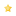 S.O.A.P.  Reading Guide for July 30 - August 5, 2018			 HIS KIDZWEEK 29	CLASSIC READING PLAN	EXPRESS READING PLAN	READING PLANMon, 7-30	2 Kings 10, Zech 1-3,	Zech 1, 3, 1 Tim 6	1 Tim 6:3-10	     1 Tim 6Tues, 7-31	2 Kings 11, Zech 4-6, Mal 1,	Zech 6, Mal 1, 2 Tim 1	2 Tim 1:3-14	     2 Tim 1Wed, 8-1	2 Kings 12, Zech 7-9, Mal 2,	Zech 7, Mal 2, 2 Tim 2:14-26	2 Tim 2:22-26	     2 Tim 2Thurs, 8-2	2 Kings 13, Zech 10-12,	Zech 10:6-12, Mal 3:6-18,	2 Tim 3:14-17	     Mal 3, 2 Tim 3	     2 Tim 3Fri, 8-3	2 Kings 14-15, Zech 13-14,	Zech 14:1-11, Mal 4,	2 Tim 4:1-5	     Mal 4, 2 Tim 4	     2 Tim 4:1-5Sat. Sun.What is S.O.A.P.?
S.O.A.P. stands for Scripture, Observation, Application and Prayer. It is a way of getting more out of your time in God's Word.  It's quite simple. When you sit for your daily quiet time, read the Bible and underline or make note of any verse or verses that jump out at you with special significance. This is the basis for diving deeper and using S.O.A.P.

 Scripture Type in or write the verse or verses that stuck out to you in your reading.  Try writing them in your own words.

 Observation What did you observe about the Scripture that struck you? This can be one sentence or a whole book. 

 Application How can you apply the observation so that it affects your life today?  “God, what did you teach me today about YOU?” 

 Prayer Write out a prayer to God based on what you just learned and ask Him to guide you as you apply this truth in your life.   S.O.A.P.  Reading Guide for July 30 - August 5, 2018			 HIS KIDZWEEK 29	CLASSIC READING PLAN	EXPRESS READING PLAN	READING PLANMon, 7-30	2 Kings 10, Zech 1-3,	Zech 1, 3, 1 Tim 6	1 Tim 6:3-10	     1 Tim 6Tues, 7-31	2 Kings 11, Zech 4-6, Mal 1,	Zech 6, Mal 1, 2 Tim 1	2 Tim 1:3-14	     2 Tim 1Wed, 8-1	2 Kings 12, Zech 7-9, Mal 2,	Zech 7, Mal 2, 2 Tim 2:14-26	2 Tim 2:22-26	     2 Tim 2Thurs, 8-2	2 Kings 13, Zech 10-12,	Zech 10:6-12, Mal 3:6-18,	2 Tim 3:14-17	     Mal 3, 2 Tim 3	     2 Tim 3Fri, 8-3	2 Kings 14-15, Zech 13-14,	Zech 14:1-11, Mal 4,	2 Tim 4:1-5	     Mal 4, 2 Tim 4	     2 Tim 4:1-5Sat. Sun.